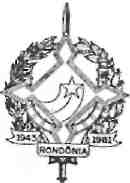 GOVERNO DO ESTADO DE RONDÔNIA GOVERNADORIADecreto n. 3.982, de 25 de NOVEMBRO DE 2015Designa Oficial PM para rea lizar estudos pertinentes à segurança do Complexo Penitenciário .O GOVERNADOR DO  ESTADO DE RONDÔNIA,     no  uso       deatribuições   legais,suasDECRETA:Art. I9 - Fica designado o CAP PM RE 00023-2 JOÃO BATISTA MARQUES SOARES para, na qualidade de Assessor de Assuntos Penitencia rios do Comandante Geral da PMRO, realizar estudos pertinentes à segu rança externa e interna e parte administrativa do Complexo Penitencia rio, junto à Secretaria de Estado do Interior e Justiça.Art. 25 - A designação efetivada através deste Decreto é considerada função policial-militar, assegurado ao designado todos os direitos e vantagens previstos na legislação pertinente.Art. 39 - Este Decreto entra em vigor a contar de 07 de outubro de 1988.Palácio do Governo do Estado de Rondônia, em   2 5     de novembro de 1988,  1005 da República.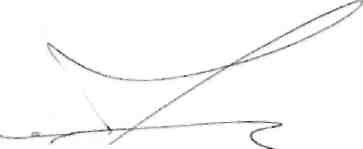 JERÔNIMO GARCIA.DE SANTANAGovernador1#,- . .	!	,   i ■&*****«\*--!?•«*